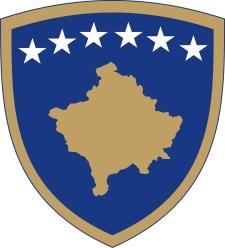 Republika e KosovësRepublika Kosova - Republic of KosovoQeveria - Vlada - Government                                  Br. 01/101                Datum: 20.10.2022.Na osnovu člana 92. stav 4. i člana 93. stav 4. Ustava Republike Kosovo, člana 23. Zakona br. 08/L-066 o budžetskim izdvajanjima za budžet Republike Kosovo za 2022 godinu, na osnovu člana 4. Uredbe br. 02/2021 o oblastima administrativne odgovornosti kabineta premijera i ministarstava, izmenjene i dopunjene Uredbom br. 04/2021 i Uredbom br. 03/2022, Odluke Vlade br. 13/19 od 14. jula 2021. godine o Paketu za ekonomski preporod, izmenjene i dopunjene Odlukom br. 12/31 od 25. avgusta 2021. godine, Odluke br. 01/49 od 17. decembra 2021. godine, Odlukom br. 15/62 od 23. februara 2022. godine i Odlukom br. 04/90 od 26. jula 2022. godine i Odluke Vlade br. 31/99 od 30. septembra 2022. godine, na osnovu tačke 1. Odluke Vlade br. 21/94 od 24. avgusta 2022. godine, u skladu sa članom 17. i 19. Pravilnika o radu Vlade Republike Kosovo br. 09/2011, Vlada Republike Kosovo, na sednici održanoj 20. oktobra 2022. godine, donosi sledeće:R E Š E NJ EOdobravaju se izdvajanja budžetskih sredstava u iznosu od 5.000.000,00 € (pet miliona evra), za realizaciju tačke 1.1 Odluke Vlade br. 31/99 od 30. septembra 2022. godine o dodatnim merama u okviru Paketa za ekonomski preporod u realizaciji Mere 3.7 – Podrška u prevazilaženju energetske krize.Sredstva dodeljena prema tački 1. ove odluke primaju se od Ministarstva finansija, rada i transfera sa šifrom 201, iz potprograma “Program ekonomskog preporoda” sa šifrom 29300, iz kategorije rashoda “Subvencije i transferi”, a raspoređeni su u potprogramu “Centralna uprava” sa šifrom 11301, u kategoriji rashoda “Subvencije i transferi”.Sredstva po ovom rešenju se prenose, budžetiraju i dodeljuju na definisanu šifru (00098) u odgovarajućem programu, za izvršenje subvencije za odabrane korisnike prema kriterijumima i uslovima utvrđenim posebnom odlukom ministra finansija, rada i transfera, po ovlašćenju datom tačkom 3. Odluke Vlade br. 31/99 od 30.09.2022.Ovlašćeno je Ministarstvo finansija, rada i transfera da sa pružaocem javnih usluga zaključi poseban ugovor, gde su definisani uslovi i kriterijumi, za sprovođenje tačke 1.1 Odluke Vlade br. 31/99 od 30.09.2022.Ministarstvo finansija, rada i transfera dužno je da sprovede ovo rešenje.Rešenje stupa na snagu danom objavljivanja u Službenom glasniku Republike Kosovo.                                                                                           Albin KURTI                                                                                            __________________________________                                                                                             Premijer Republike KosovoŠalje se:Zamenicima premijeraSvim ministarstvima (ministrima)Generalnom sekretaru Kancelarije premijeraVladinoj arhiviRepublika e KosovësRepublika Kosova - Republic of KosovoQeveria - Vlada - Government                                  Br. 02/101                Datum: 20.10.2022.Na osnovu člana 92. stav 4. i člana 93. stav 4. Ustava Republike Kosovo, člana 23. Zakona br. 08/L-066 o budžetskim izdvajanjima za budžet Republike Kosovo za 2022 godinu, na osnovu člana 4. Uredbe br. 02/2021 o oblastima administrativne odgovornosti Kancelarije premijera i ministarstava, izmenjene i dopunjene Uredbom br. 04/2021 i Uredbom br. 03/2022, Odluke Vlade br. 13/19 od 14. jula 2021. godine o Paketu za ekonomski preporod, izmenjene i dopunjene Odlukom br. 12/31 od 25. avgusta 2021. godine, Odluke br. 01/49 od 17. decembra 2021. godine, Odluke br. 15/62 od 23. februara 2022. godine i Odluke br. 04/90 od 26. jula 2022. godine i Odluke Vlade br. 31/99 od 30. septembra 2022. godine, u skladu sa članom 17. i 19. Pravilnika o radu Vlade Republike Kosovo br. 09/2011, Vlada Republike Kosovo, na sednici održanoj 20. oktobra 2022. godine, donosi sledeće:R E Š E NJ EOdobravaju se izdvajanja budžetskih sredstava u iznosu od 14.000.000,00 € (četrnaest miliona evra) za sprovođenje tačke 1.5 Odluke Vlade br. 31/99 od 30.09.2022. u vezi sa dodatnim merama u okviru Paketa za ekonomski preporod, u sprovođenju mere 3.6 - Podrška porodičnoj likvidnosti Paketa za ekonomski preporod.Sredstva dodeljena prema tački 1. ove odluke primaju se od Ministarstva finansija, rada i transfera sa šifrom 201, iz potprograma “Program ekonomskog preporoda” pod šifrom 29300, iz kategorije rashoda “Subvencije i transferi”, i dele su u potprogramu “Trezor” sa šifrom 11200, u kategoriji rashoda “Subvencije i transferi”.Sredstva po ovom rešenju se prenose, budžetiraju i dodeljuju na definisanu šifru (00098) u odgovarajućem programu, za izvršenje subvencije za odabrane korisnike prema kriterijumima i uslovima utvrđenim posebnom odlukom ministra finansija, rada i transfera, po ovlašćenju datom tačkom 3. Odluke Vlade br. 31/99 od 30.09.2022.Ministarstvo finansija, rada i transfera dužno je da sprovede ovo rešenje.Rešenje stupa na snagu danom objavljivanja u Službenom glasniku Republike Kosovo.                                                                                           Albin KURTI                                                                                            __________________________________                                                                                             Premijer Republike KosovoŠalje se:Zamenicima premijeraSvim ministarstvima (ministrima)Generalnom sekretaru KPVladinoj arhivi